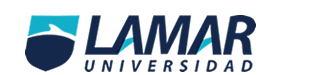 Nisa Athziri Orozco RodríguezMartín García Parra	BEO3836Habilidad VerbalActividad IntegradoraCásese quien pueda¿Cómo se llaman las protagonistas de esta película?Sofía y Michelle.Amanda y Dafne.Ana Paula y Daniela.¿Cuál fue el motivo por el cual se pelearon ambas hermanas?El engaño del compromiso de Ana Paula.El verdadero amor platónico de Gustavo.El extravió de Ana Paula.¿Cómo se llama el comprometido de Ana Paula?Gustavo.Mariano.Erick.¿Con quién el comprometido de Ana Paula la engaño?Romina. Tania.Daniela.¿Cuál fue el paradero de Ana Paula?Oaxaca. Guadalajara.Quintana Roo.¿Quién rescato a Ana Paula del pantano?Quin Quin. Martin.Erick.¿Cuándo Daniela descubre el amor que le tiene Gustavo a Ana Paula, que hace este para solucionarlo?Le prepara un video sobre ella.La lleva al cumpleaños de su papá.Nada.¿Cuál es el terminó que la familia de Gustavo tiene hacia su apellido?Méndez, con “Z”.Méndes, con “S”.Ruiz, con “Z”.¿Por qué no dejaron participar a Daniela en American Latin Idol?Se le salió el relleno.La canción que escogió.Todas las anteriores.¿Por qué Ana Paula decide quedarse en vez de ir a su boda?Darse un chapuzón con Erick.Salvar a Quin QuinLa boda del cacique de la aldea.